P.S. 124 Yung Wing Elementary School    Pre-K School Tour for Prospective Families Date and times as follow: In-Person School TourMarch 1, 2023 @ 9:00AM-9:45AM (English and Mandarin)March 7, 2023 @ 9:00AM-9:45AM (English and Mandarin)Please sign up for a school tour using the QR Code. You must show government issued photo ID and proof of Covid vaccination before entering the building. Thank you!公立一二四容閎小學  給學前班未來家長的參觀學校活動參觀日期和時間: 現埸參觀 (英文和國語)2023年3月1日 早上9:00-9:45					2023年3月7日 早上9:00-9:45 請用二維碼報名. 進入學校前必須出示政府簽發的照片身份證件和疫苗接种証明. 謝謝!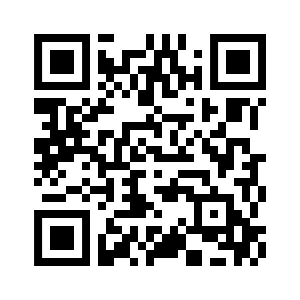 